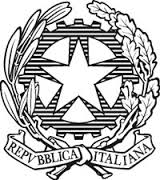 I.C. “FALCONE e BORSELLINO-OFFIDA e CASTORANO”UNITA’ DI APPRENDIMENTO N.4DALLA PROGRAMMAZIONE ANNUALE D’ISTITUTOLUOGO E DATA	Videoconferenza, 17.03.2021							GLI INSEGNANTIAnno scolasticoClassePlessoQuadrimestreTempi2020/20213°Villa S. AntonioAppignanoColli del TrontoOffidaCastorano2°Aprile/Maggio/GiugnoTITOLODISCIPLINA/EFRAZIONI E NUMERI DECIMALIMATEMATICATRAGUARDI DI COMPETENZA (vedi Indicazioni Nazionali)COMPETENZE CHIAVE EUROPEECOMPETENZE CHIAVE DI CITTADINANZACOMPETENZE SPECIFICHEOBIETTIVI D’APPRENDIMENTOOBIETTIVI D’APPRENDIMENTOOBIETTIVI SPECIFICIA- COMUNICARE NELLA MADRELINGUAC- COMPETENZA MATEMATICA E COMPETENZE DI BASE IN SCIENZA E TECNOLOGIAE- MPARARE AD IMPARAREF- COMPETENZE SOCIALI E CIVICHEG- SPIRITO DI INIZIATIVA E IMPRENDITORIALITÀA.1-COMUNICARE E COMPRENDEREC.1-INTERPRETARE ED ACQUISIRE LE INFORMAZIONIC.2-  INDIVIDUARE COLLEGAMENTI E RELAZIONIC.3-  RISOLVERE PROBLEMIE.1-  IMPARARE AD IMPARAREE.2- INTERPRETARE ED ACQUISIRE      L’INFORMAZIONEE.3- INDIVIDUARE COLLEGAMENTI E RELAZIONIF.1-  COLLABORARE E PARTECIPAREF.2-  AGIRE IN MODO AUTONOMO E RESPONSABILEF.3-  COMUNICAREG1- PROGETTAREG2- RISOLVERE PROBLEMINUMERI1-Utilizzare con sicurezza le tecniche e le procedure del calcolo aritmetico e algebrico, scritto e mentale anche con riferimento a contesti realiSPAZIO E FIGURE2 Utilizza strumenti per il disegno geometrico (griglie quadrettate e righello) e i più comuni strumenti per semplici misurazioni;RELAZIONI, DATI E PREVISIONI3- Riconoscere per ogni grandezza considerata l’unità di misura e lo strumento di misura adeguati.4- Rilevare dati significativi, analizzarli, interpretarli, sviluppare ragionamenti sugli stessi utilizzando rappresentazioni grafiche e strumenti di calcolo5- Riconoscere e risolvere problemi di vario genere, individuando le strategie appropriate, giustificando il procedimento seguito e utilizzando in modo consapevole i linguaggi specifici.NUMERI1-Utilizzare con sicurezza le tecniche e le procedure del calcolo aritmetico e algebrico, scritto e mentale anche con riferimento a contesti realiSPAZIO E FIGURE2 Utilizza strumenti per il disegno geometrico (griglie quadrettate e righello) e i più comuni strumenti per semplici misurazioni;RELAZIONI, DATI E PREVISIONI3- Riconoscere per ogni grandezza considerata l’unità di misura e lo strumento di misura adeguati.4- Rilevare dati significativi, analizzarli, interpretarli, sviluppare ragionamenti sugli stessi utilizzando rappresentazioni grafiche e strumenti di calcolo5- Riconoscere e risolvere problemi di vario genere, individuando le strategie appropriate, giustificando il procedimento seguito e utilizzando in modo consapevole i linguaggi specifici.1 E. Leggere, scrivere, confrontare numeri decimali, rappresentarli sulla retta ed eseguire semplici addizioni e sottrazioni, anche con riferimento alle monete o ai risultati di semplici misure. 2c Determinare il perimetro di una figura utilizzando misure arbitrarie e non.3A Misurare grandezze (lunghezze, tempo, ecc.) utilizzando sia unità arbitrarie sia unità e strumenti convenzionali (metro, orologio, ecc.).4C. Leggere e rappresentare relazioni e dati con diagrammi, schemi e tabelle.5 A. Riconoscere, rappresentare e risolvere problemi.1 E.3 Calcolare l’unità frazionaria e la frazione complementare.1 E.4 Intuire il concetto di frazione come operatore.1 E.5 Riconoscere e rappresentare frazioni decimali.1 E.6 Leggere e scrivere i numeri decimali.1 E.7 Contare i numeri decimali in senso progressivo e regressivo.1 E.8 Utilizzare i numeri decimali per esprimere misure. 1 E.9 Conoscere la struttura del sistema monetario europeo “l'euro”.2c2 Conoscere il perimetro delle principali figure geometriche.3 A.1 Confrontare e ordinare grandezze omogenee.3 A .2 Misurare grandezze con unità di misura arbitrarie.3 A.3 Conoscere le unità di misura convenzionali, multipli e sottomultipli.3 A.4 Passare da una misura espressa in una data unità ad un'altra ad essa equivalente.4 C.1 Raccogliere dati, organizzarli, rappresentarli in grafici e tabelle.4 C.2 Interpretare in modo corretto grafici e tabelle.5 A.2 Analizzare situazioni: individuare le informazioni e le domande di un problema.5 A.3 Mettere in relazione informazioni ed elaborare ipotesi di soluzione.5 A.4 Risolvere problemi, a vari livelli di difficoltà, utilizzando opportune rappresentazioni grafiche e operazioni numeriche.5 A.5 Inventare il testo di un problema partendo da una rappresentazione matematica.CONTENUTIFrazioni, Numeri decimali, Unità di misura, Classificazioni, Problemi, Perimetro.RACCORDI DISCIPLINARIEd. fisicaArte e immagineTecnologiaItalianoMODALITA’ DI OSSERVAZIONE  E VERIFICAMODALITA’ DI OSSERVAZIONE  E VERIFICACriteri: - prove individuate durante l’anno scolastico                                                             - rispondenza tra le prove proposte e le attività effettivamente                  svolteCriteri: - prove individuate durante l’anno scolastico                                                             - rispondenza tra le prove proposte e le attività effettivamente                  svoltePROVE SCRITTEPROVE ORALIPROVE ORALIPROVE PRATICHE Temi relazioni riassunti questionari apertix prove oggettivex prove oggettive condivise testi da completarex esercizix soluzione problemi …………………………….. ……………………………..X colloquio ins./allievo relazione su percorsi effettuatix interrogazioni x  discussione collettiva …………………………….. …………………………….X colloquio ins./allievo relazione su percorsi effettuatix interrogazioni x  discussione collettiva …………………………….. ……………………………. prove grafiche prove test motori prove vocali prove strumentali prove in situazione …………………………….. …………………………….  osservazione direttaCRITERI OMOGENEI DI VALUTAZIONECRITERI OMOGENEI DI VALUTAZIONECRITERI OMOGENEI DI VALUTAZIONECOMUNICAZIONECON LE FAMIGLIE livello di partenzax evoluzione del processo di apprendimentox metodo di lavorox impegnox partecipazionex autonomiax rielaborazione personalex ……………………………… livello di partenzax evoluzione del processo di apprendimentox metodo di lavorox impegnox partecipazionex autonomiax rielaborazione personalex ……………………………… livello di partenzax evoluzione del processo di apprendimentox metodo di lavorox impegnox partecipazionex autonomiax rielaborazione personalex ………………………………x colloquix comunicazioni sul diario invio verifichex invio risultati ……………………………………….